PLANO DE AULAIDENTIFICAÇÃOPLANOPROCEDIMENTOSAVALIAÇÃOREFERÊNCIA BIBLIOGRÁFICAPlano de AtividadeAo término da atividade você deverá ser capaz de:Compreender as diversas modalidades de energia e sua conservação;Atribuir significado, interpretar e discutir situações-problema envolvendo energia e sua conservação.Conceitos relacionados: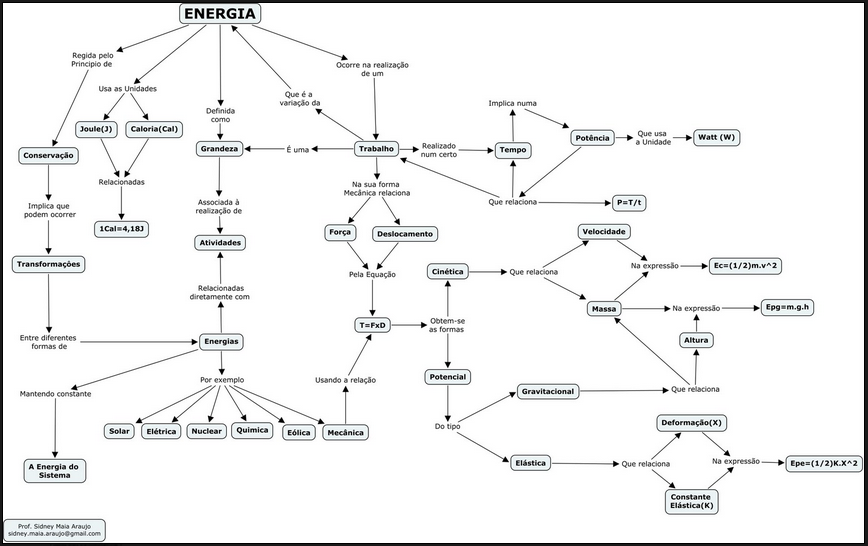 Fonte: http://sidneymaiaaraujo.blogspot.com.br/2009/10/mapa-conceitual-sobre-energia.htmlOnde encontrar a simulação:	Vá ao endereço  http://phet.colorado.edu/en/simulation/energy-skate-park-basics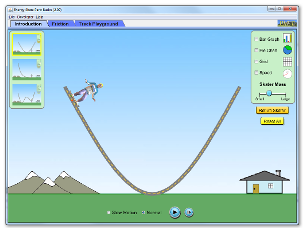 Como utilizar a simulação	O OA “Energia na Pista de Skate” permite que o aluno possa interagir com situações nas quais ocorrem transformações de energia. A opção “Intro” apresenta uma situação ideal, na qual não há ocorrência de atrito. Na opção “Atrito” o aluno tem a possibilidade de controlar a intensidade do atrito entre a pista e o skatista, enquanto que a última opção, “Parque”, permite que o aluno crie sua própria pista enquanto explora todos os recursos das opções anteriores.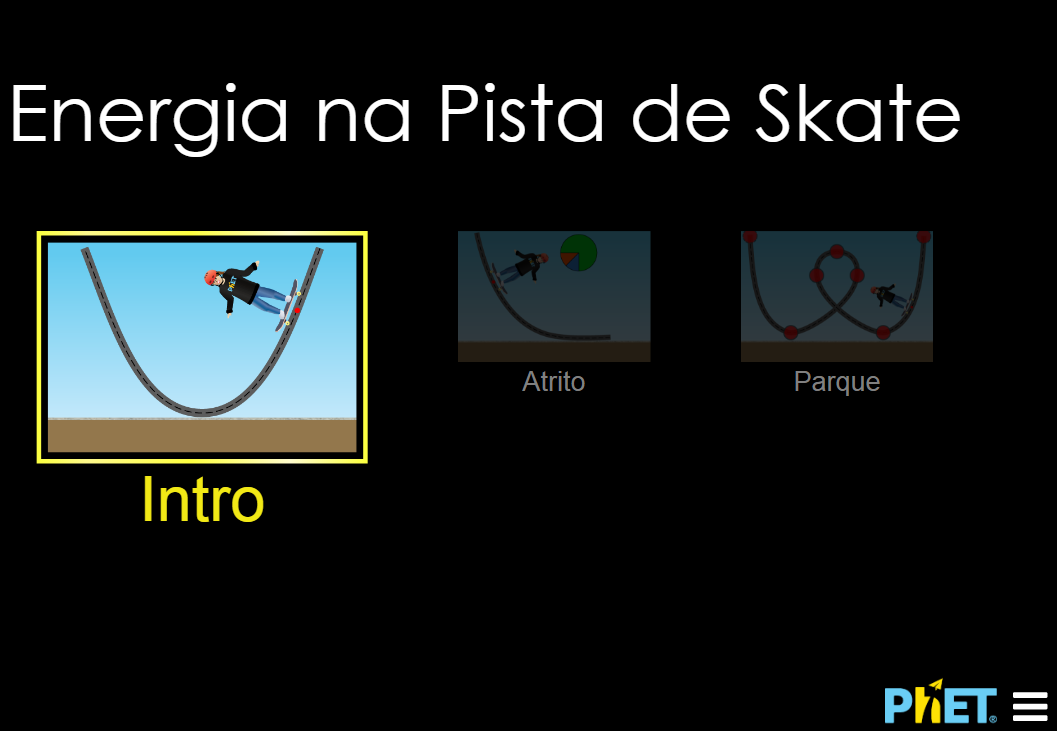 É hora de jogar!1_ Posicione o skatista a diferentes alturas em cada uma das diferentes pistas. Existe alguma relação entre a altura inicial do skatista e a altura máxima que ele consegue alcançar? Em que pontos a energia potencial é mais intensa? Explique o que ocorre com a energia do sistema quando o skatista chega ao nível do solo na segunda pista.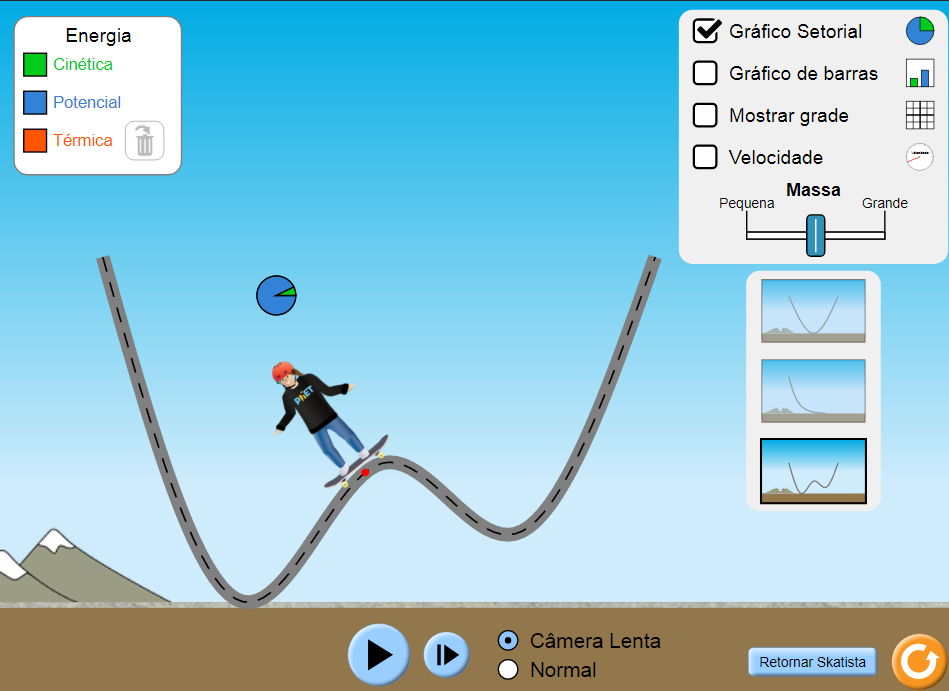 2_ Em quais pontos da trajetória do skatista sua velocidade é máxima? Existe alguma relação entre esta velocidade e a energia do sistema? O que acontece se aumentarmos a massa do skatista? E se ela for diminuída?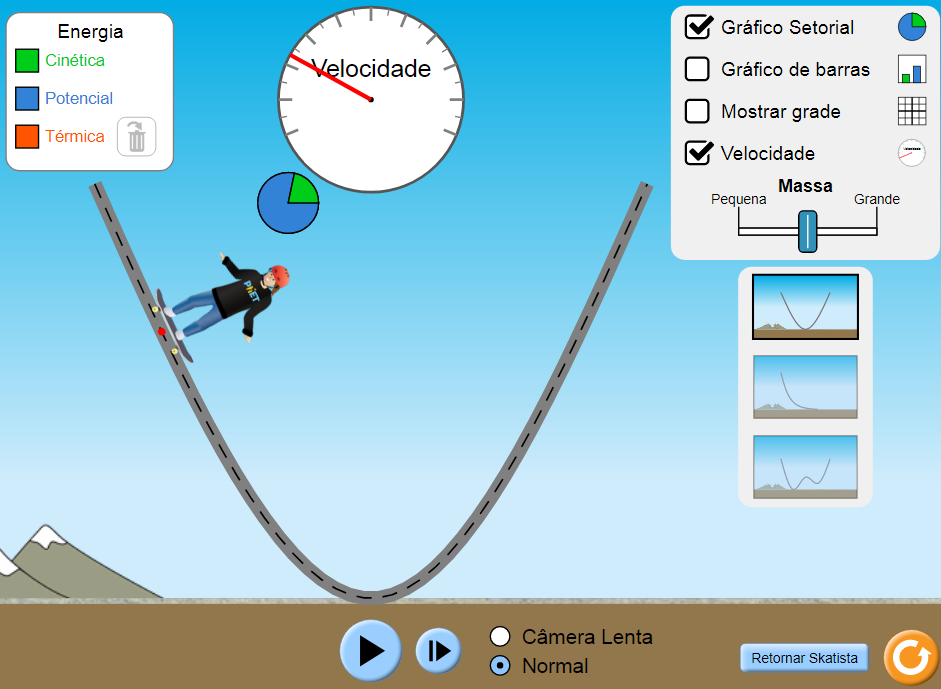 3_ Considerando que existe atrito entre a pista e o skate pode-se afirmar que o movimento ocorrerá da mesma forma que nas questões anteriores? Observando o gráfico, qual a relação entre as energias cinética, potencial e térmica ao fim do movimento? Descreva o que ocorre.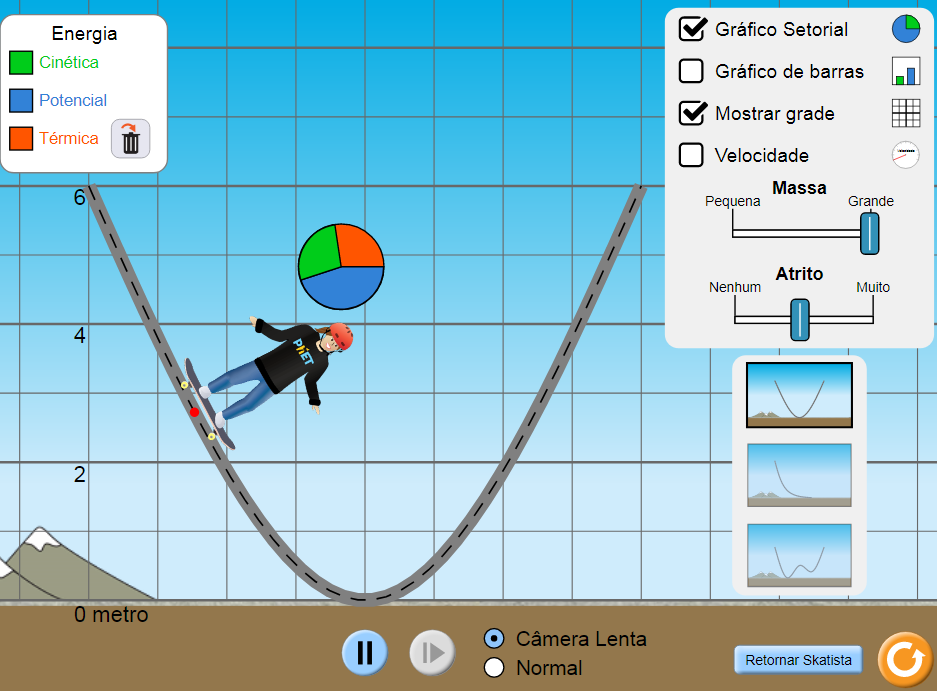 Para fazer em casa.No modo “Parque”, use a imaginação e crie uma pista da maneira que achar melhor. Desconsiderando o atrito, em quais pontos a energia potencial e a cinética têm os maiores valores? Ao considerar o atrito estes pontos mudam? Os resultados são diferentes dos encontrados nas atividades em sala de aula? Comente.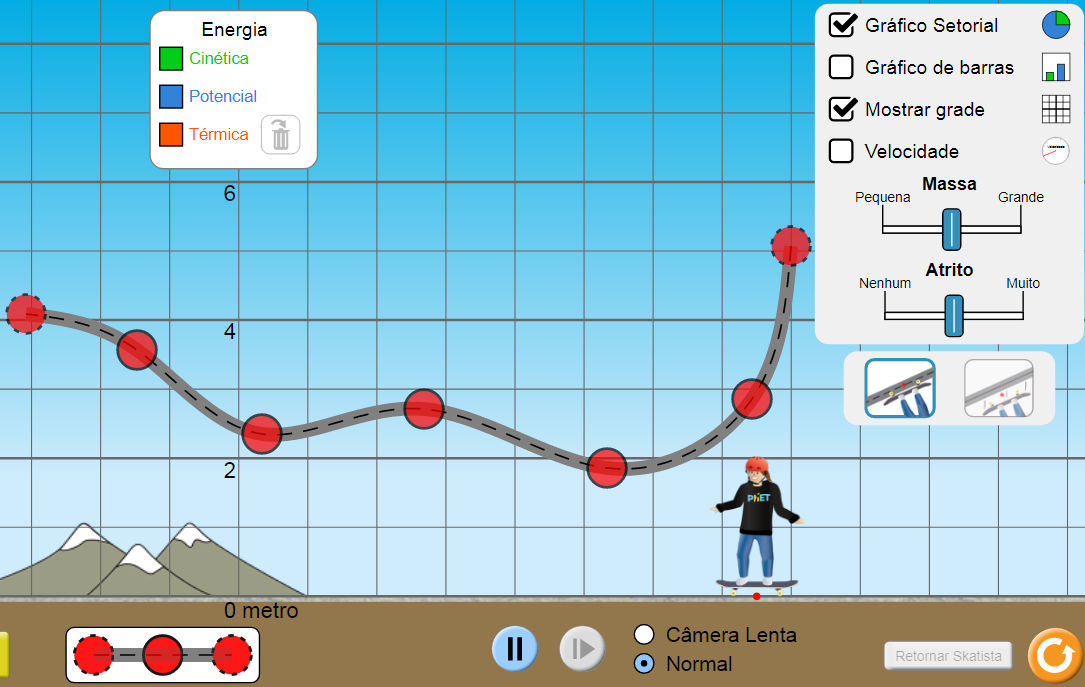 Para saber mais:Me Salva! ENE05 - Conservação de Energia (teoria)https://youtu.be/Pu2NO8MlfhgConservação da Energia Mecânicahttps://youtu.be/BNyIFfEIKjIExperimentando a Física - Conservação de Energiahttps://youtu.be/srMXhHkCiFs	Bons Estudos!Aluno (a)DisciplinaConteúdoSérieDataHorárioFísicaEnergia1º EMObjetivosConteúdoRecursosCompreender o conceito de energia, sua conservação e transformações. Energia cinética, energia potencial, conservação de energia.Quadro, pincéis, computadores, OA “Energia na Pista de Skate”.Introdução DesenvolvimentoConclusãoExposição de exemplos do cotidiano dos alunos que envolvam a conservação e a transformação de energias. Estímulo à participação dos alunos, onde são convidados a darem suas opiniões sobre o assunto.Os alunos deverão manipular o OA “Energia na Pista de Skate”, analisando as situações e as relações entre as energias potencial, cinética e térmica. Exposição dos conceitos matemáticos presentes na conservação de energia, e como se relacionam com o que foi observado na simulação.A avaliação se dará por meio da observação das perguntas feitas pelos alunos, pelo interesse demonstrado e, de maneira mais objetiva, através da atividade realizada em sala em conjunto com o OA.- Calçada e Sampaio, FÍSICA CLÁSSICA, V.2 - Dinâmica, Estática e Hidrostática. Atual Editora, 1998.- https://phet.colorado.edu/pt_BR/simulation/energy-skate-park-basics